О предоставлении информацииУважаемые коллеги!На рассмотрение Экспертного совета Ассоциации «Национальное объединение строителей» по вопросам совершенствования законодательства в строительной сфере поступил вопрос о необходимости внесения изменений в Градостроительный кодекс Российской Федерации в целях исключения указания на наименование должности специалиста по организации строительства, сведения о котором включаются в соответствующий национальный реестр специалистов(далее – НРС), - «главный инженер проекта».Согласно поступившей информации, в связи с прямым указанием в части 2статьи 52 Градостроительного кодекса Российской Федерации на то, что  выполнение работ по строительству, реконструкции, капитальному ремонту объектов капитального строительства по таким договорам обеспечивается специалистами по организации строительства (главными инженерами проектов), в отдельных случаях возникают затруднения при сдаче объектов капитального строительства в эксплуатацию в связи с тем, что исполнительная документация (в частности, документы изложенные в пункте 4 части 5 статьи 55 5-1Градостроительного кодекса Российской Федерации ) для сдачи таких объектов подписана специалистами, состоящими не в должности « главный инженер проекта » . В указанных случаях в некоторых регионах на этом основании органы государственного строительного надзора требуют подписать документы лицом, занимающим должность главного инженера проекта, не ограничиваясь проверкой наличия сведений о специалисте, подписавшем исполнительную документацию, в НРС.На основании вышеизложенного, в целях формирования единой позициистроительного сообщества и обоснования необходимости внесения изменений вГрадостроительный кодекс Российской Федерации, прошу провести опрос (в свободной форме)  среди членов  вашей	 саморегулируемой организации и предоставить информацию о наличии/отсутствии в вашем регионе вышеобозначенных проблем со вводом  объектов капитального строительства в эксплуатацию. 	Сведения прошу направить на эл. почту ragimova23@yandex.ru  в срок до 08 апреля 2021 года.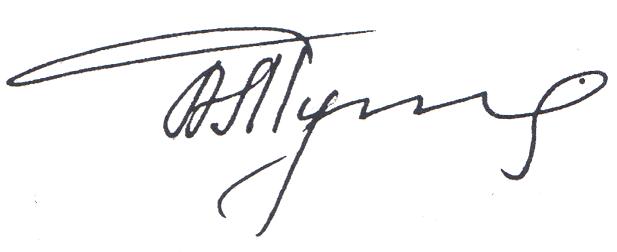 	С уважением,                                                                         Б.З.ТутаришевИсп.Рагимова Л.А.89182744427e-mail – ragimova23@yandex.ruРуководителям саморегулируемых организаций членам Ассоциации «Национальное объединение строителей»Южного федерального округа(по списку)Руководителям саморегулируемых организаций членам Ассоциации «Национальное объединение строителей»Южного федерального округа(по списку)Руководителям саморегулируемых организаций членам Ассоциации «Национальное объединение строителей»Южного федерального округа(по списку)Ассоциация «Общероссийская негосударственная некоммерческая организация – общероссийское 
отраслевое объединение работодателей 
«Национальное объединение саморегулируемых организаций, основанных на членстве лиц, осуществляющих строительство»Координатор по ЮФОРуководителям саморегулируемых организаций членам Ассоциации «Национальное объединение строителей»Южного федерального округа(по списку)Руководителям саморегулируемых организаций членам Ассоциации «Национальное объединение строителей»Южного федерального округа(по списку)Руководителям саморегулируемых организаций членам Ассоциации «Национальное объединение строителей»Южного федерального округа(по списку)ул. Чапаева, д. 94, Краснодар, 350000
Телефон/факс: (861) 2 73 11 62
E-mail: koordinator.yufo@nostroy.ru
http://www.nostroy.ru
ОКПО 94161063, ОГРН 1097799041482
ИНН/КПП 7710478130/770301001Руководителям саморегулируемых организаций членам Ассоциации «Национальное объединение строителей»Южного федерального округа(по списку)Руководителям саморегулируемых организаций членам Ассоциации «Национальное объединение строителей»Южного федерального округа(по списку)Руководителям саморегулируемых организаций членам Ассоциации «Национальное объединение строителей»Южного федерального округа(по списку)